08.05.2022Ул.Ленина, уборка мусора и смета 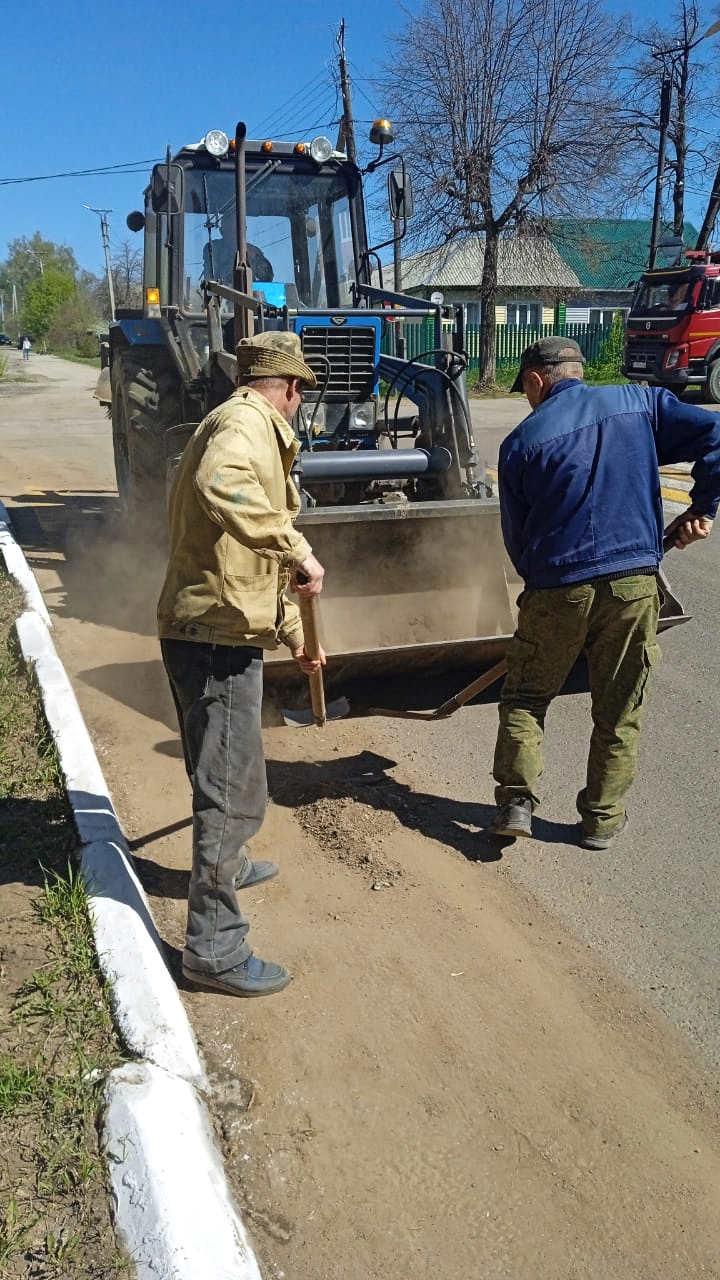 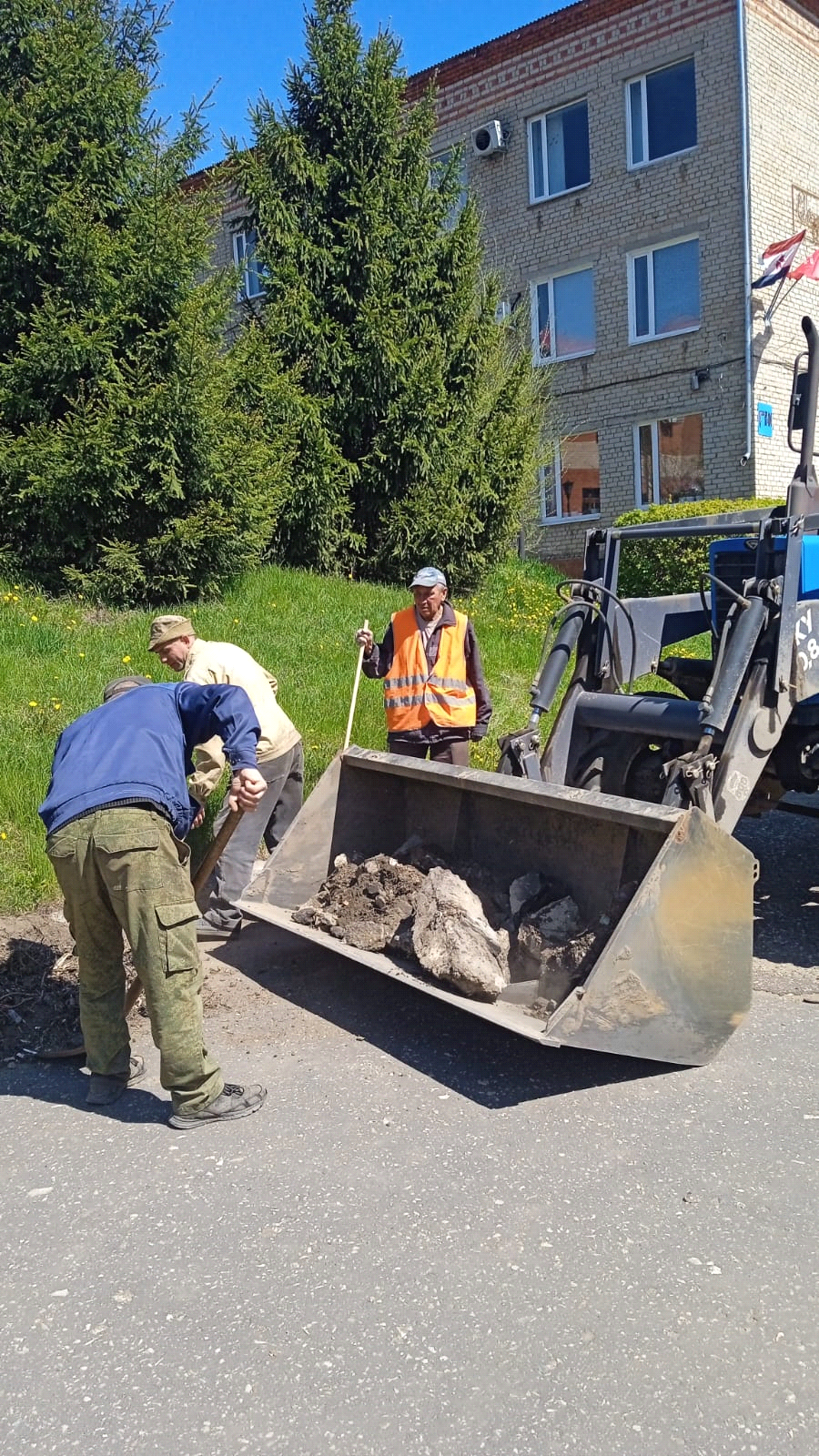 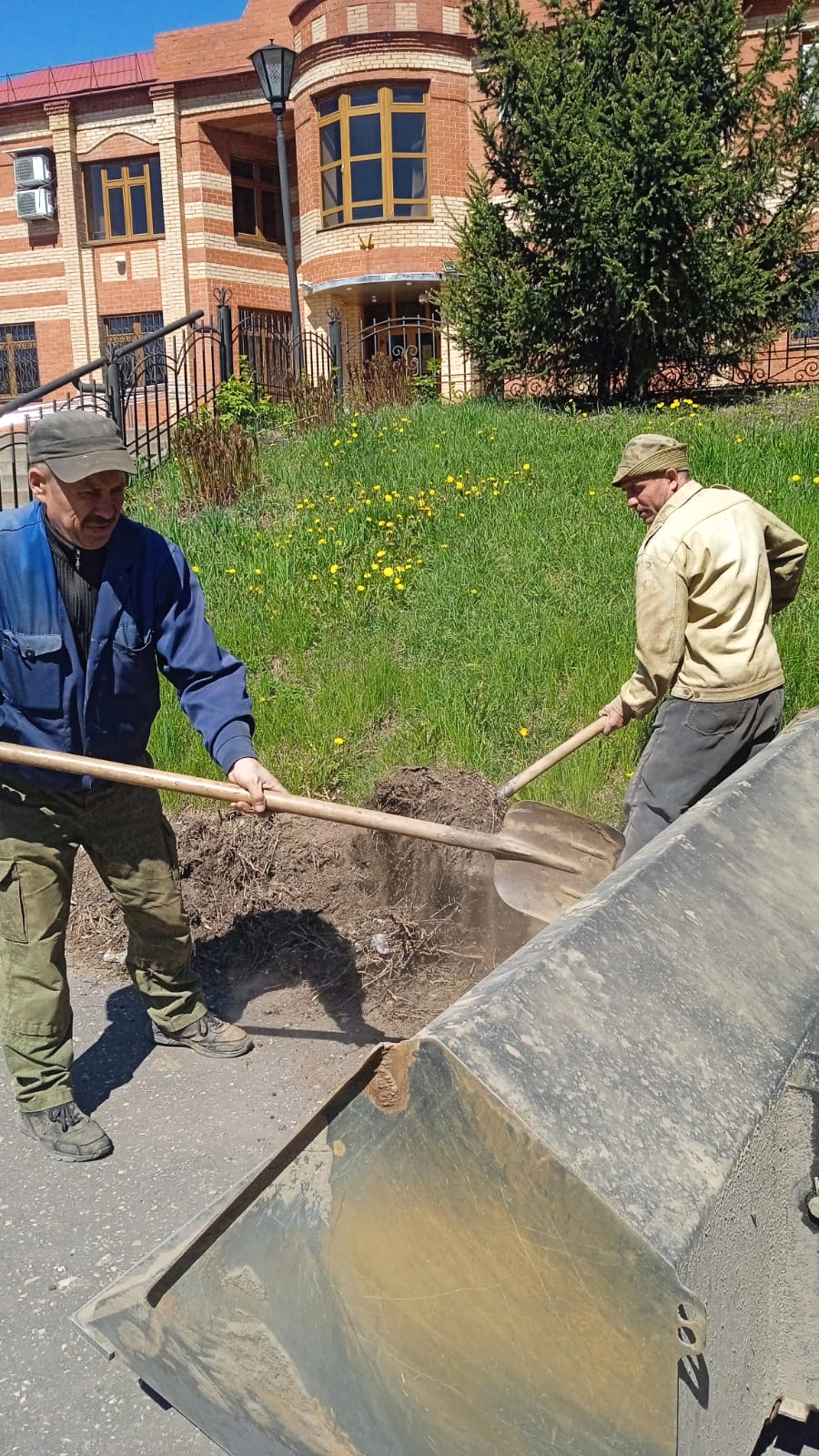 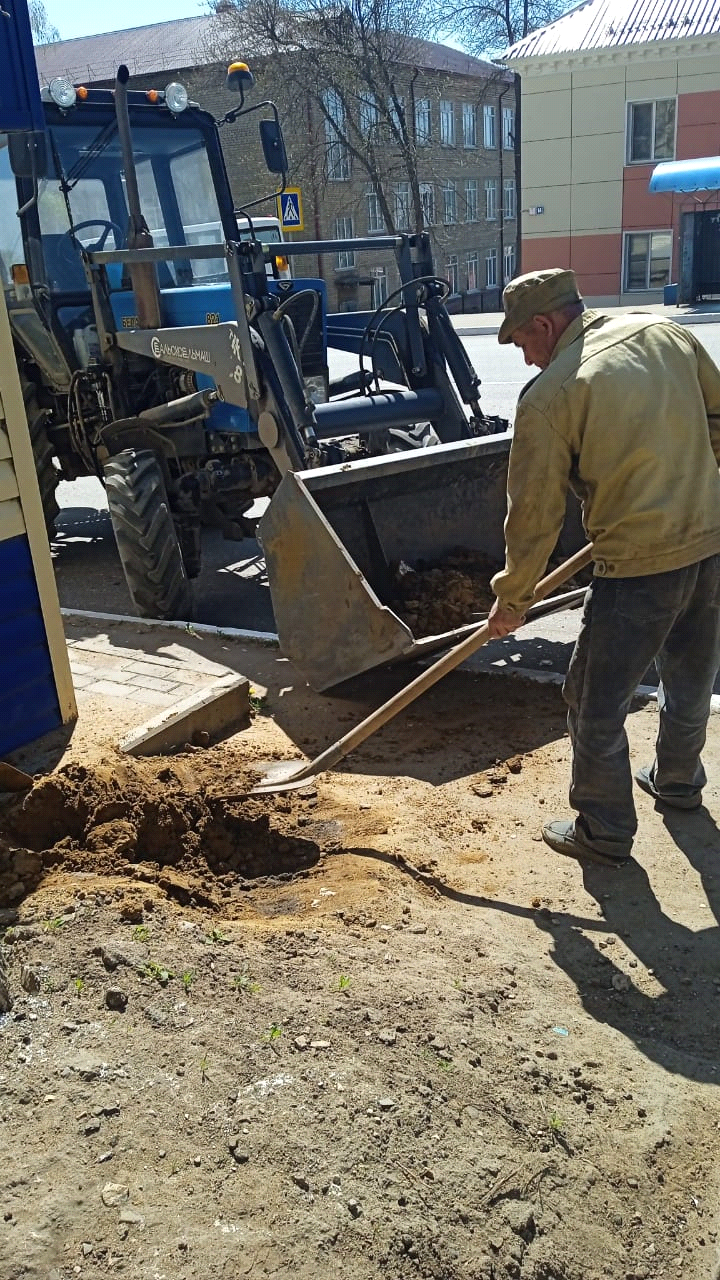 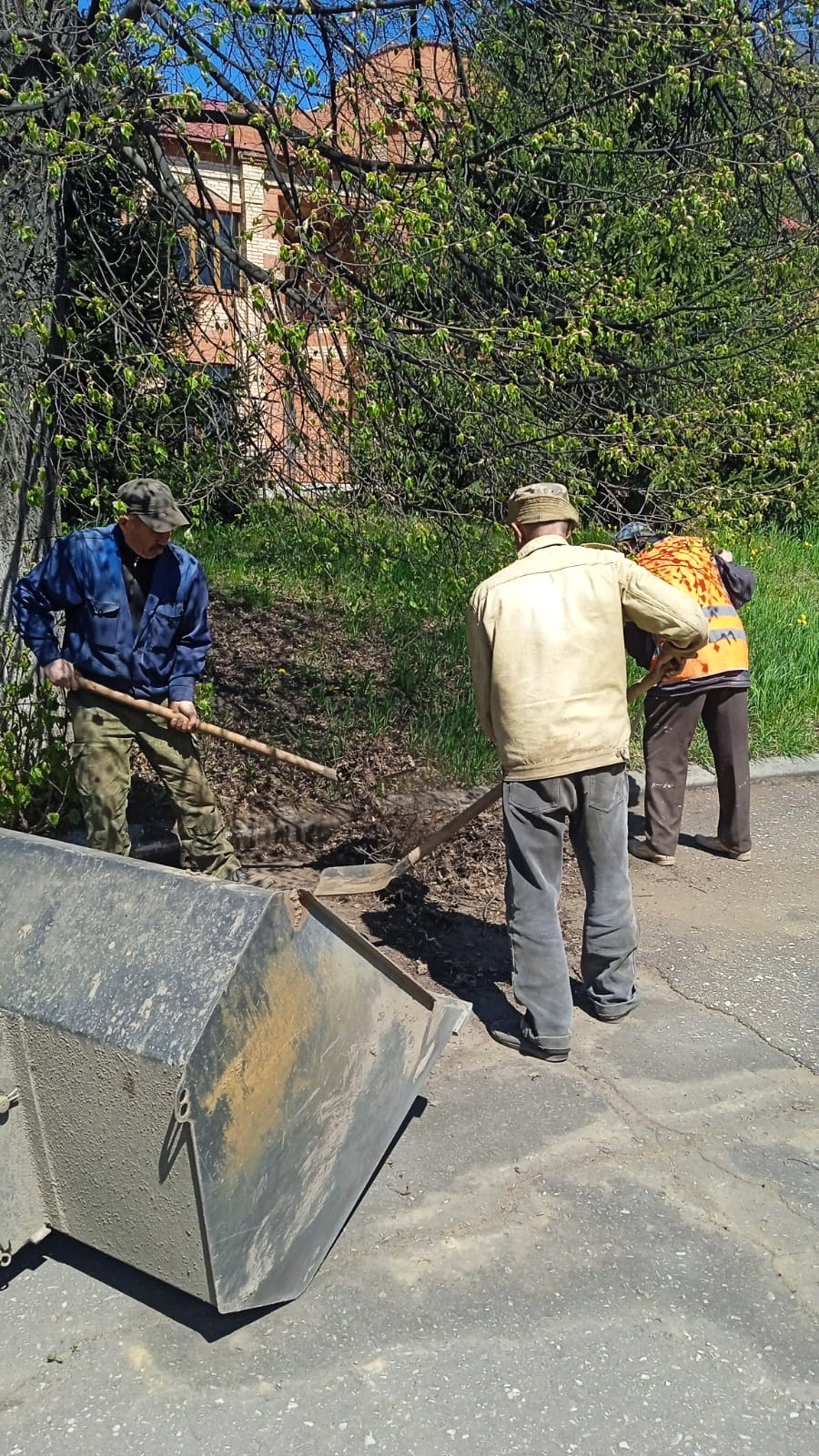 